NIGEL MERCIER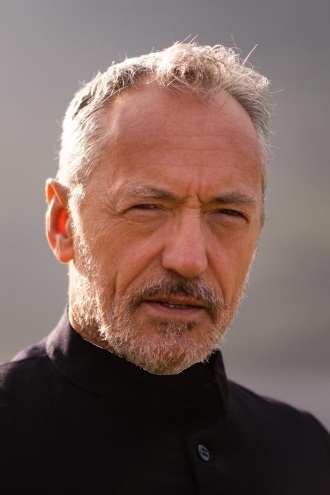 NATIONALITY	Irish								CONTACT		+353(0)87-765-9634nigel.mercier@gmail.comPLAYING AGE 	55-65WT			12 stoneHT			5’9”HAIR			Grey EYES			Brown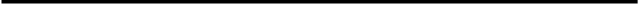 AWARDS: Best Actor of the festival ALTFF Toronto June ‘22Best Acting (honourable mention) London International Monthly Film Festival. July ‘22Numerous nominationsCREDITS ON NEXT PAGE…YearTypeRoleCompanyProduction nameDirector2018 - 2023TelevisionD.I. Steve YatesRTEFair CityVarious2023Short FilmJimmyCarbonated CometA Holy ShowJamie O’Rourke2022CommercialLeadAd VantageFaircoJohn Gleeson2022Short FilmFr RyanDolmen FilmThe CathedralTurlough O'Cinnéide2021TelevisionSal O'MalleyKiyo prodGroundbreakingPatrick William Smith2021TelevisionERU Commander, JohnRTE/Saffron MoonHidden AssetsThaddeus O'Sullivan2020TelevisionNed HutchinsBBC/Treasure EntertainmentSmotherDaithí Keane2018TelevisionHMSU CommanderHat Trick / JM ProdBloodlandsPete Travis2018Feature FilmDr GerrickBabyjane ProdThe Martini ShotStephen Wallis2018Feature FilmThe manGreenflash PicturesNight ShiftStephen Hall2017Feature FilmRodneyPicture PerfectHexingChristophe Lenoir2017TelevisionEssam EidTFPTK FilmsAssassinsKeith Farrell